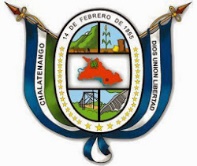 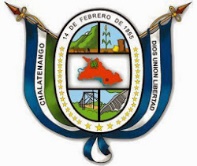 Chalatenango, 18 de mayo de 2017REF. UAI-01-2017SeñoresMiembros de la Junta Directiva de ADESCOBarrio La sierpe Chalatenango, ChalatenangoPresente.Hemos realizado Examen Especial por Solicitud de Nueva Junta Directiva ADESCO y Comité de Agua a los Ingresos y Gastos por el período del 01 de enero de 2007 al 31 de diciembre de 2015 Realizamos examen especial de Conformidad a Normas Internacionales de AuditoriaEl 6 de marzo de 2017, se presentó en la Municipalidad de Chalatenango, el presidente de ADESCO de Barrio la Sierpe para realizar solicitud de auditoria a la Administración anterior por indicios de malversación de fondos, según los siguientes aspectos:Falta de documentación completa referente a las finanzas de la asociación, actas de reuniones, etc.Según documentación recibida al hacer comparación de los ingresos que se tienen en las cuentas bancarias, estas no corresponden a los reales, generándose un déficit.Protesta de residente del Barrio por la poca transparencia en el manejo de las finanzasI.  OBJETIVOS DE LA AUDITORÍA.Objetivo General:Emitir un informe que contenga los resultados obtenidos en la auditoria referente a la administración financiera de la Asociación de Desarrollo Comunal realizado en el periodo del 1 de enero de 2007 a l 31 de diciembre de 2015, de conformidad a Normas Internacionales de Auditoria y normativa diseñada por la Asociación que regulan sus actuaciones.Objetivos Específicos: Comprobar la existencia de controles administrativo y financieros para manejo y uso de las entradas y salida de efectivo realizada por Asociación.Verificar la exactitud y el adecuado control de los ingresos y gastos realizado por la Asociación. Comprobar que los gastos realizado por Asociación cuente con la debida autorización de la Junta Directiva.Confirmar la existencia de documentación de respaldo, suficiente y competente para justificar la procedencia y destino de los fondos administrados. -II.  ALCANCE DE LA AUDITORÍA.El Examen Especial abarcó el período del 01 de enero de 2007 al 31 de diciembre del 2015 e incluyó la revisión de controles para manejo y uso de efectivo, documentación de respaldo de los ingresos y gastos administrados por la Asociación de Desarrollo Comunal, de conformidad a Normas Internacionales de Auditoria. -III. PROCEDIMIENTOS DE AUDITORIA APLICADOSLos principales procedimientos de auditoría realizados para el cumplimiento de los objetivos de la auditoría, fueron los siguientes: Solicitamos los libros de actas de Junta Directiva de ADESCO, Actas de Asamblea General, libros de asociados. -Verificamos que los ingresos se encontraran debidamente respalda por los recibos, verificando que se encontraran debidamente archivados y legalizados. –Verificar que los cobros se realicen de acuerdos a las tarifas establecidasVerificamos que los gastos se encontraran debidamente respaldados con las facturas o vales de caja, verificando que se encontraran debidamente archivados y legalizados. -Indagamos sobre las existencia y elaboración de Estados Financieros. -Verificamos los saldos que reflejan las cuentas bancarias confrontándolos con el efectivo al 31 de diciembre según registros auxiliares. -IV. RESULTADOS DEL EXAMEN.Como resultado de los procedimientos aplicados, determinamos las siguientes condiciones:FALTA DE CONTROLES ADMINISTRATIVOSComprobamos que la ADESCO carece de libros de actas de Junta Directiva y Asamblea General, libros de registros de asociados. Que garantice las resoluciones y las aprobaciones de las cuentas anuales, renovación de juntas directivas, evaluación del desempeño de las juntas y cualquier otro asunto que necesiten aprobar o desaprobar, además carece de un control de nuevos ingresos de los miembros a la asociación, socavando el control eficiente de los que la integran la asociación. –Los Estatutos de Asociación de Desarrollo Comunal de Barrio La Sierpe en su artículo 54 establece que: La Asociación llevará sus libros de registros de afiliados/as, Actas de Asambleas Generales, Actas de Junta Directiva y Junta de Vigilancia, Registros Contables, todos los foliados y sellados con una razón de apertura y otra de cierre. En la apertura deberá especificarse el objeto del libro, su número de hojas selladas y foliadas. El cierre de los libros, deberán estar firmados y sellados por el Concejo Municipal.La deficiencia se debe a que la Junta Directiva no ha proporcionado los libros de Junta de Directiva y Asamblea General, libros de registros de asociados, imposibilitando la verificación de la existencia de lo mismo, perjudicando una sana practica de controles interno.La falta de libros de actas de Junta, Asamblea General, libros de asociados, impide llevar una mejor organización y control de las directrices y resoluciones tomada en sesiones ordinaria y extraordinarias.COMENTARIOS DE AUDITORIA:La Junta Directiva no dio comentarios por escritos y pruebas de descargos para desvanecer la observación, por lo cual no fue superada.FALTA DE CONTROLES CONTABLES FINANCIEROSComprobamos que la ADESCO carece de libros de salidas de efectivo, libros de control de caja, impidiendo mantener transparencia e información con importancia relativa para los usuarios de la misma.Los Estatutos de Asociación de Desarrollo Comunal de Barrio La Sierpe en su artículo 46 establece que: La Asociación llevará un libro especial de registros de fondos patrimonial, en el que deberá expresarse todo aumento o disminución del mismo. Además, se llevarán libros de actas, libro diario, libro de estados financieros, y los que por exigencias contables se requieren, los cuales serán; foliados y legalizados por la Alcaldia Municipal, Al final de cada año, se hará un balance general de todas las operaciones, especificando los valores que forman el activo, el pasivo y el fondo patrimonial.La causa se debe a que la Junta Directiva no ha elaborado los controles contables necesarios para garantizar una eficiente administración de los recursos financieros. -La falta de controles financieros contable, impide tener información financiera oportunamente para la toma de decisiones y para usos internos y externos para funciones de fiscalización. -COMENTARIOS DE AUDITORIA:La Junta Directiva no dio comentarios por escritos y pruebas de descargos para desvanecer la observación, por lo cual no fue superada.NO EXISTE LIBRO DE ESTADOS FINANCIEROSComprobamos que la ADESCO carece de sistema contable y libros de estados financieros, donde se registre el balance general, estado de resultados y Estado de flujo de efectivo que permite a la Junta Administradora de la Asociación tener información financiera oportuna y fidedigna vital para la toma de decisiones. -Los Estatutos de Asociación de Desarrollo Comunal de Barrio La Sierpe en su artículo 46 establece que: La Asociación llevará un libro especial de registros de fondos patrimonial, en el que deberá expresarse todo aumento o disminución del mismo. Además, se llevarán libros de actas, libro diario, libro de estados financieros, y los que por exigencias contables se requieren, los cuales serán; foliados y legalizados por la Alcaldia Municipal, Al final de cada año, se hará un balance general de todas las operaciones, especificando los valores que forman el activo, el pasivo y el fondo patrimonial.La causa se debe a que la Junta Directiva no ha elaborado los controles contables necesarios para garantizar una eficiente administración de los recursos financieros. -La falta de controles financieros contable, impide tener información financiera oportunamente para la toma de decisiones y para usos internos y externos para funciones de fiscalización. -COMENTARIOS DE AUDITORIA:La Junta Directiva no presentó comentarios por escritos y pruebas de descargos para desvanecer la observación, por lo cual no fue superada.FALTANTE DE EFECTIVO NO JUSTIFICADO POR $ 4,669.45 EN FONDO ADMINISTRADO POR EL COMITÉ DE AGUA Al efectuar pruebas de ingresos y egresos al Comité de Agua  de la ADESCO de Barrio La Sierpe, de Municipio de Chalatenango, del Departamento de Chalatenango, por el periodo comprendido del 1 de enero de 2007 al 31 de diciembre de 2015, para los cuales se estableció las disponibilidades reales de los fondos, sumando los ingresos del periodo menos los egresos ejecutados en el mismo periodo, se determinó diferencia no justificada en documentos de egresos por un monto de $4, 669.45, según detalle siguiente:Los Estatutos de Asociación de Desarrollo Comunal de Barrio La Sierpe en su artículo 30 de las atribuciones de la Junta Directiva, literal h) establece que: le compete a la Junta directiva autorizar y controlar los gastos de los recursos económicos de la asociación y de las juntas de aguas que administra.Los Estatutos de Asociación de Desarrollo Comunal de Barrio La Sierpe en su artículo 31 literal e) establece como función del presidente responder con el síndico y tesorero solidariamente por mala administración de finanzas y mal manejo de la Asociación y todo lo relacionado con actos de corrupciónLa deficiencia se debe a que la Junta Directiva de comité de agua, no ha justificado el uso de recursos financieros, por la falta de documentación relativa.La falta de justificación del faltante del efectivo, genera incertidumbre sobre la correcta administración de los recursos, exponiendo a responsabilidad patrimonial y penal a los administradores. – COMENTARIOS DE AUDITORIA:La Junta Directiva no presentó comentarios por escritos oportunamente, y la documentación que se presentó parte de esta carecía de los requisito mínimo para considerarse como documentación formal para respaldar un gastos, además esta fue presentada por una persona ajena a la ADESCO, sin presentar ninguna identificación personal ante la Unidad de Auditoria, por lo cual  la observación no fue superada..FALTANTE DE EFECTIVO NO JUSTIFICADO POR $25,571.33 EN FONDO ADMINISTRADO POR LA ADESCO. -Al efectuar pruebas de ingresos y egresos a la ADESCO de Barrio La Sierpe, de Municipio de Chalatenango, del Departamento de Chalatenango, por el periodo comprendido del 1 de enero de 2007 al 31 de diciembre de 2015, para los cuales se estableció las disponibilidades reales de los fondos, sumando los ingresos del periodo menos los egresos ejecutados en el mismo periodo, se determinó diferencia no justificada en documentos de egresos por un monto de $25,571.33, según detalle siguiente:Los Estatutos de Asociación de Desarrollo Comunal de Barrio La Sierpe en su artículo 30 de las atribuciones de la Junta Directiva, literal h) establece que: le compete a la Junta directiva autorizar y controlar los gastos de los recursos económicos de la asociación y de las juntas de aguas que administra.Los Estatutos de Asociación de Desarrollo Comunal de Barrio La Sierpe en su artículo 31 literal e) establece como función del presidente responder con el síndico y tesorero solidariamente por mala administración de finanzas y mal manejo de la Asociación y todo lo relacionado con actos de corrupciónLa deficiencia se debe a que la Junta Directiva, no ha justificado el uso de recursos financieros, por la falta de documentación relativa.La falta de justificación del faltante del efectivo, genera incertidumbre sobre la correcta administración de los recursos, exponiendo a responsabilidad patrimonial y penal a los administradores. – COMENTARIOS DE AUDITORIA:La Junta Directiva no presentó comentarios por escritos y pruebas de descargos para desvanecer la observación, por lo cual no fue superada.V. PÁRRAFO ACLARATORIOEste Informe contiene los resultados del Examen Especial a INGRESOS Y EGRESOS DE LA ASOCIACION DE DESARROLLO COMUNAL BARRIO LA SIERPE, DEL MUNICIPIO DE CHALATENANGO, DEPARTAMENTO DE CHALATENANGO, por el periodo comprendido del 01 de enero de 2007 al 31 de diciembre de 2015 y ha sido elaborado para informar ADESCO, al Concejo Municipal y para usos de las instituciones competentes. -Chalatenango, 18 de mayo del 2017.DIOS UNIÓN LIBERTADSamuel Monterrosa AlemánAuditor Interno.Municipalidad de ChalatenangoC.C.ANEXO 1ANEXO 2CONCEPTOMONTODISPONIBILIDADES AL 1 DE ENERO DE 2007$           0.00MAS:INGRESOS DEL 1 DE ENERO DE 2007 AL 31 DE DICIEMBRE DE 2015Ver anexo 1$  91,745.25 MENOS:EGRESOS DEL 1 DE ENERO DE 2007 AL 31 DE DICIEMBRE DE 2015Ver anexo 1$  74,796.81 SALDO SEGÚN AUDITORIA AL 31 DE DICIEMBRE DE 2015$  16,948.44 SALDO AL 31 DE DICIEMBRE DE 2015 SEGÚN CTA. BANCARIA N°0300-330413-0 DEL COMITÉ DE AGUA$  12,278.99 FALTANTE DE EFECTIVO$    4,669.45 CONCEPTOMONTODISPONIBILIDADES AL 1 DE ENERO DE 2007$          0.00MAS:INGRESOS DEL 1 DE ENERO DE 2007 AL 31 DE DICIEMBRE DE 2015Ver anexo 2$ 35,306.21 MENOS:EGRESOS DEL 1 DE ENERO DE 2007 AL 31 DE DICIEMBRE DE 2015Ver anexo 2$    9,734.88 SALDO SEGÚN AUDITORIA AL 31 DE DICIEMBRE DE 2015$  25,571.33SALDO SEGÚN ADESCO AL 31 DE DICIEMBRE DE 2015$           0.00FALTANTE DE EFECTIVO$  25,571.33DependenciaNombrePresidente ADESCOOrlando Pérez FrancoAlcalde MunicipalDr. José Rigoberto MejiaAsesor JurídicoLic. Eduardo FrancoSecretario MunicipalLic. José Enrique RamirezCorte de Cuentas de la RepublicaCONCEPTO200720082009201020112012201320142015TOTALSALDO INICIAL EFECTIVO $               -    $    1,723.98  $    6,200.15  $    3,106.22  $    4,098.20  $    6,009.13  $    7,964.94  $    9,960.42  $  12,944.94  $                 -   INGRESOS S/ RECIBOS $  8,999.47  $  10,407.82  $    9,472.93  $  10,333.90  $  10,420.49  $  10,507.60  $  10,947.53  $  10,569.56  $  10,085.96  $  91,745.25 GASTOS S/ FACTURAS $  7,275.49  $    5,931.65  $  12,566.85  $    9,341.92  $    8,509.56  $    8,551.79  $    8,952.05  $    7,585.04  $    6,082.46  $  74,796.81 SALDO FINAL $  1,723.98  $    6,200.15  $    3,106.22  $    4,098.20  $    6,009.13  $    7,964.94  $    9,960.42  $  12,944.94  $  16,948.44  $  16,948.44 CONCEPTO200720082009201020112012201320142015TOTALSALDO INICIAL EFECTIVO $                 -    $    3,423.74  $    6,733.17  $    5,739.47  $    9,478.87  $ 13,017.76  $ 16,067.56  $ 18,716.44  $ 22,220.73  $                 -   INGRESOS S/ RECIBOS $    4,066.01  $    3,869.83  $    3,779.74  $    4,000.10  $    3,972.39  $    3,744.73  $    4,273.07  $    3,899.93  $    3,700.40  $ 35,306.21 GASTOS S/ FACTURAS $       642.27  $       560.40  $    4,773.45  $       260.70  $       433.50  $       694.93  $    1,624.19  $       395.64  $       349.80  $    9,734.88 SALDO FINAL $    3,423.74  $    6,733.17  $    5,739.47  $    9,478.87  $ 13,017.76  $ 16,067.56  $ 18,716.44  $ 22,220.73  $ 25,571.33  $ 25,571.33 